大同大學餐廳膳食衛生檢查結果檢查時間:112年8月22日(星期二)上午0900-1100時檢查人員:連靜慧營養師、鄭凌憶經理缺失項目: 上週(8月17日)衛生檢查缺失複查，請參閱表1。上週(8月17日)衛生檢查缺失複查和改善狀況照片，請參閱表2。本週個別餐廳缺失統計表，請參閱表3。本週個別餐廳缺失照片，請參閱表4。表1. 上週缺失統計表表2.上週檢查缺失改善照片表3.本週個別餐廳缺失統計表表4.本週檢查缺失照片敬陳總務長餐廳作業場所衛生管理複檢從業人員衛生管理複檢驗收及儲存衛生管理複檢其他複檢尚志滿月圓自助餐/中央廚房裝菜餚的不銹鋼餐盤外觀油膩不潔地面不潔3.冷藏庫旁的工作臺不潔OkOkok尚志壹而美早餐滿月圓自助餐/中央廚房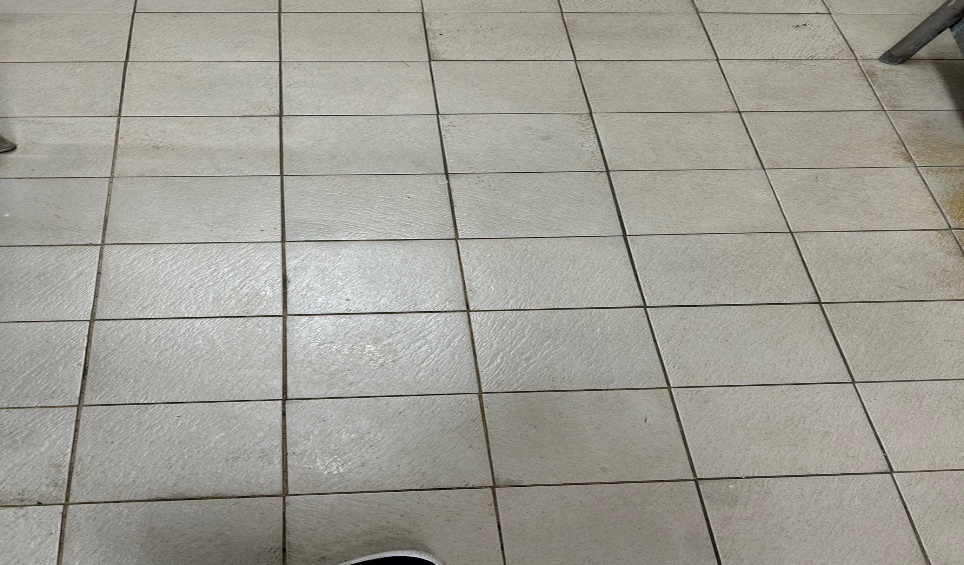 地面不潔(已改善)滿月圓自助餐/中央廚房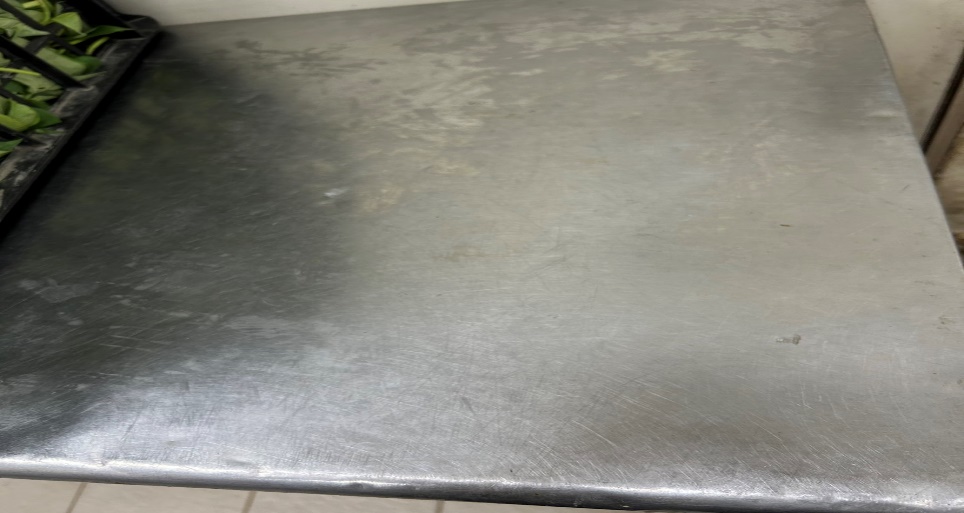 冷藏庫旁的工作臺不潔(已改善)滿月圓自助餐/中央廚房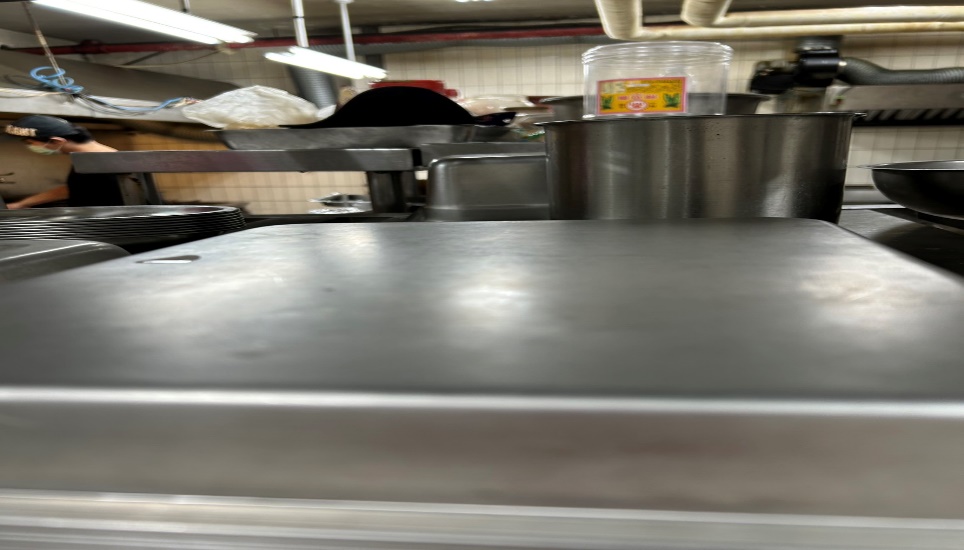 裝菜餚的不銹鋼餐盤外觀油膩不潔(已改善)餐廳作業場所衛生管理從業人員衛生管理驗收及儲存衛生管理其他尚志滿月圓自助餐/中央廚房置放調味料的工作架不潔抽油煙機外觀不潔湯鍋處工作檯油膩不潔水槽旁的工作架不潔和無擦手紙尚志壹而美早餐滿月圓自助餐/中央廚房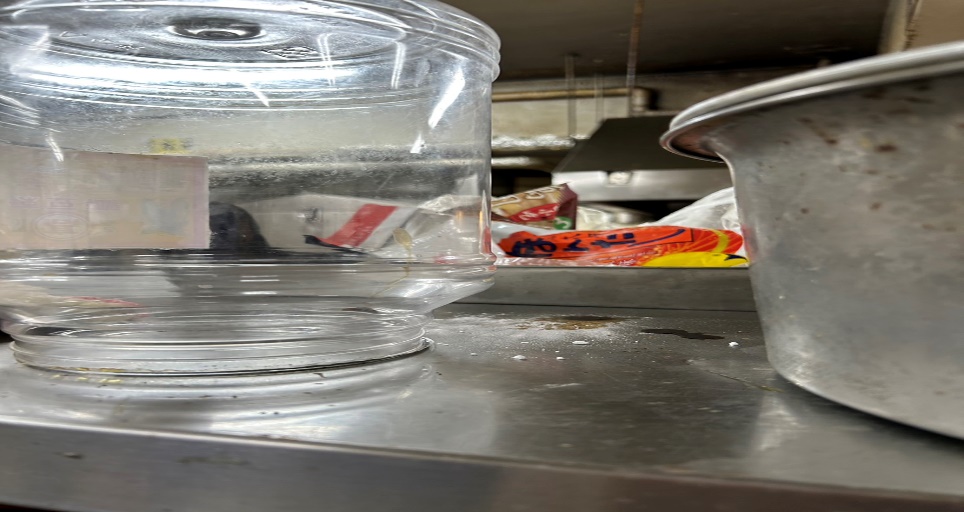 置放調味料的工作架不潔滿月圓自助餐/中央廚房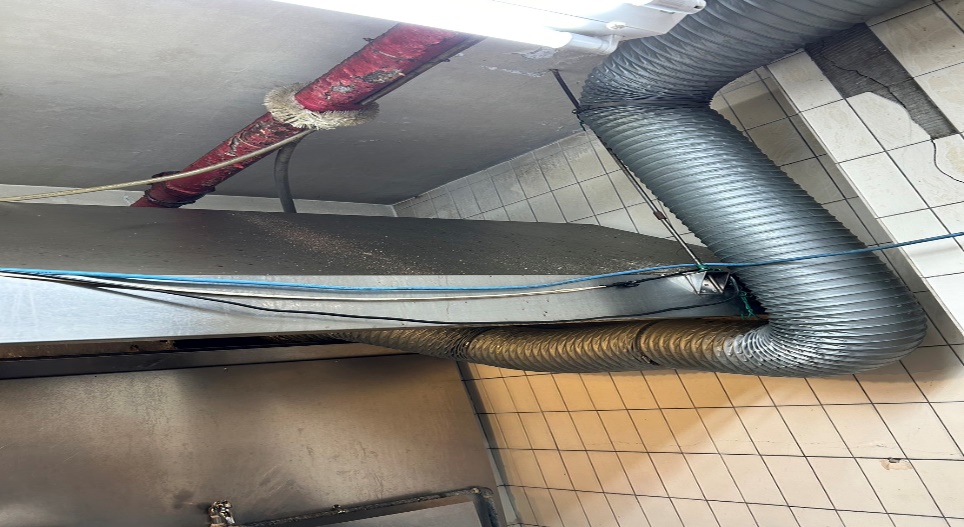 抽油煙機外觀不潔滿月圓自助餐/中央廚房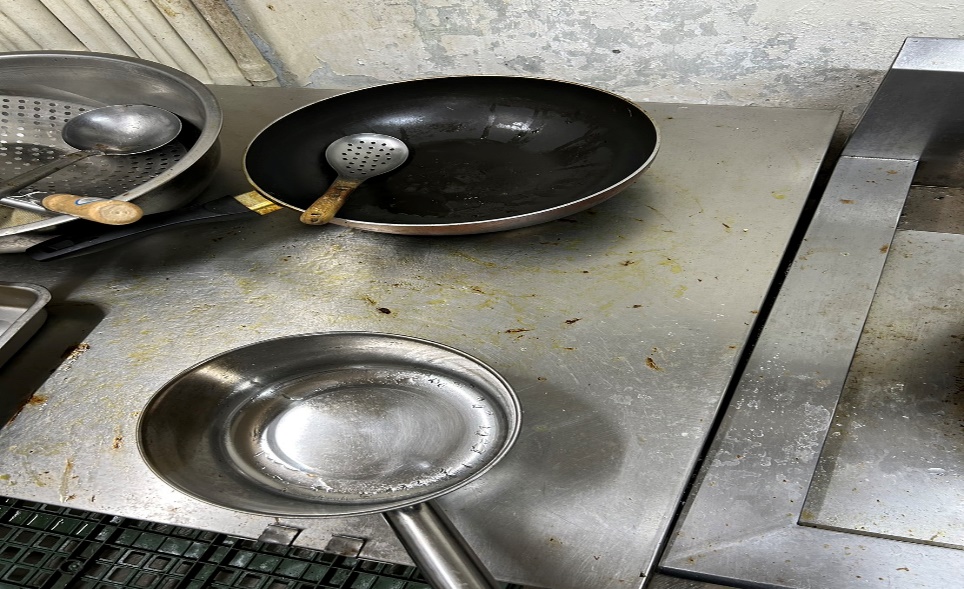 湯鍋處工作檯油膩不潔滿月圓自助餐/中央廚房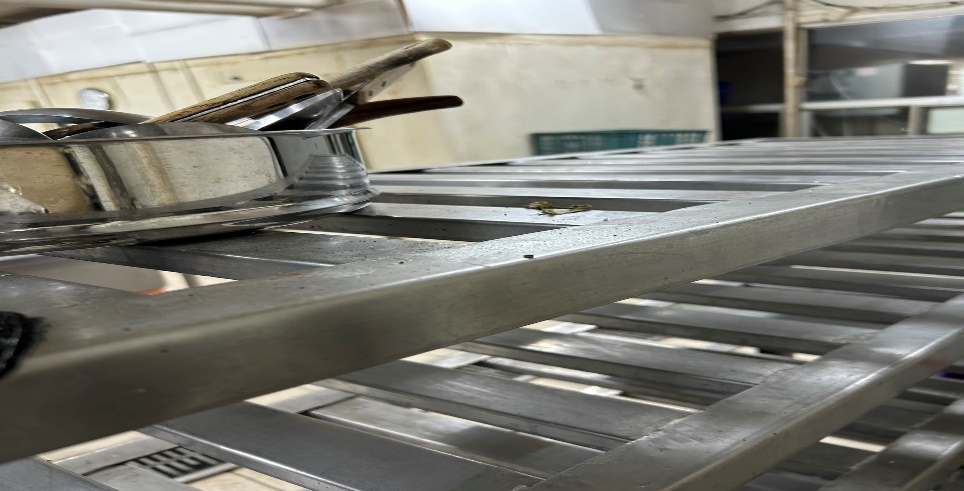 水槽旁的工作架不潔和無擦手紙 承辦人總務處組長總務長